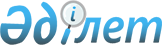 Об утверждении нормативов субсидирования затрат на закуп сельскохозяйственной продукции для производства продуктов ее глубокой переработки
					
			Утративший силу
			
			
		
					Постановление акимата города Шымкент от 12 апреля 2022 года № 575. Зарегистрировано в Министерстве юстиции Республики Казахстан 15 апреля 2022 года № 27596. Утратило силу постановлением акимата города Шымкент от 23 апреля 2024 года № 1981
      Сноска. Утратило силу постановлением акимата города Шымкент от 23.04.2024 № 1981 (вводится в действие по истечении десяти календарных дней после дня его первого официального опубликования).
      В соответствии с подпунктом 12-7) пункта 2 статьи 7 Закона Республики Казахстан "О государственном регулировании развития агропромышленного комплекса и сельских территорий" и приказом Министра сельского хозяйства Республики Казахстан от 26 ноября 2014 года № 3-2/615 (зарегистрировано в Реестре государственной регистрации нормативных правовых актов за № 10087) "Об утверждении правил субсидирования затрат перерабатывающих предприятий на закуп сельскохозяйственной продукции для производства продуктов ее глубокой переработки", акимат города Шымкент ПОСТАНОВЛЯЕТ:
      1. Утвердить нормативы субсидирования затрат на закуп сельскохозяйственной продукции для производства продуктов ее глубокой переработки согласно приложению к настоящему постановлению.
      2. Государственному учреждению "Управление сельского хозяйства и ветеринарии города Шымкент" в установленном законодательством Республики Казахстан порядке обеспечить:
      1) государственную регистрацию настоящего постановления в Министерстве юстиции Республики Казахстан;
      2) размещение настоящего постановления на интернет-ресурсе акимата города Шымкент после его официального опубликования.
      3. Контроль за исполнением настоящего постановления возложить на заместителя акима города Шымкент А.Саттыбаеву.
      4. Настоящее постановление вводится в действие по истечении десяти календарных дней после дня его первого официального опубликования. Нормативы субсидирования затрат на закуп сельскохозяйственной продукции для производства продуктов ее глубокой переработки 
					© 2012. РГП на ПХВ «Институт законодательства и правовой информации Республики Казахстан» Министерства юстиции Республики Казахстан
				
      Аким города Шымкент

М. Айтенов
Приложение к постановлению
Акимата города Шымкент
от 12 апреля 2022 года № 575
Наименование сельскохозяйственной продукции
Наименование продуктов глубокой переработки
Нормативы субсидий в пересчете на сырье (тенге/литр, килограмм)
Молоко
Сливочное масло
18
Молоко
Сыр твердый
28